ХАРАКТЕРИСТИКА 
Данная характеристика выдана ФИО, ____ года рождения работающему в ООО «__________»  c (дата)  по настоящее время в должности _________________. 

В ____году получил ___________образование по специальности «____________», что подтверждается дипломом государственного образца, выданным _____________ Институтом/Университетом. 

Военную службу проходил c (дата) по (дата) в части № ____ . По окончанию службы зачислен в запас с воинским званием _____________.Холост/Женат/Разведён, детей нет/имеет возраст пол. 

На работу в ООО «______________» устроился в (дата). Сотрудник хорошо работает не только в обычной, но и в стрессовой ситуации, всегда сохраняет оптимизм, выдержку и позитивное отношение к работе и коллегам. Его никто никогда не видел "вышедшим из себя". В нарушении трудовой дисциплины не замечен. В коллективе проявил себя надёжным товарищем, готовым оказать помощь сотрудникам организации и поддержать их в любой ситуации. Является человеком с высокими моральными качествами.Не курит и не употребляет спиртные напитки, несёт полезную общественную нагрузку, сторонится конфликтных ситуаций. При общении хоть и открыт, имеет высокие личные амбиции, способен на принятие обдуманных самостоятельных решений. Ответственный за принятые решения и выполненные действия. 

Характеристика выдана для предоставления в суд. 

Директор ООО «_________________» _____________________ / ФИО руководителя /ВНИМАНИЕ! Бесплатно скачивая документы с сайта Суд.Гуру, Вы дополнительно получаете возможность на  бесплатную юридическую консультацию!  Всего 3 минуты вашего времени:Достаточно набрать в браузере http://sud.guru/, задать свой вопрос в окошке на страницах сайта и наш специалист сам перезвонит вам и предложит законное решение проблемы!Странно... А почему бесплатно? Все просто:Чем качественней и чаще мы отвечаем на вопросы, тем больше у нас рекламодателей. Грубо говоря, наши рекламодатели платят нам за то, что мы помогаем вам! Пробуйте и рассказывайте другим!
*** P.S. Перед печатью документа данный текст можно удалить..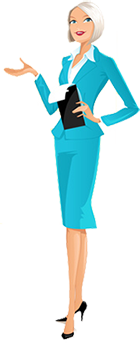 